Publicado en España el 13/09/2016 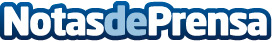 Los españoles aseguramos nuestra casa, pero no nuestra vidaMientras la contratación de seguros de hogar ha subido un 2% en este año, la de seguros de vida ha bajado un 2,20% en número de aseguradosDatos de contacto:www.solosegurosdevida.com91 2184583Nota de prensa publicada en: https://www.notasdeprensa.es/los-espanoles-aseguramos-nuestra-casa-pero-no Categorias: Nacional Finanzas Seguros http://www.notasdeprensa.es